ПОЛОЖЕНИЕо Фестивале HIP-HOP UNITE1. Основные положенияСоревнования проводятся в дисциплинах: - хип-хоп,- хип-хоп - дуэты,- хип-хоп-большая группа,- хип-хоп-большая группа (кадеты 7-13 лет).2. Цели и задачи- популяризация и развитие HIP-HOP UNITE;3. Место и сроки проведенияМесто проведения: МСК "Сопка", Краевое государственное автономное учреждение «Региональный центр спортивных сооружений» (КГАУ «РЦСС») (далее - МСК "Сопка")по адресу: 660064, Красноярский край, город Красноярск, остров Отдыха, д. 8Сроки проведения: 21-23 марта 2020 года.День приезда: 21 марта 2020 года.День отъезда: 23 марта 2020 года.4. Организатор соревнований.- Общероссийская общественная организация «Федерация фитнес-аэробики России»;- Красноярская региональная спортивная общественной организации   «Федерация фитнес-аэробики».5. Требования к участникам соревнований и условия их допускаК участию допускаются  группы 5-9 человек, возрастной категории –- мужчины, женщины 17 лет (2003 г.р.) и старше;- юниоры, юниорки 2008, 2007, 2006, 2005, 2004, 2003 (12,13,14,15,16,17 лет).-юноши, девушки 2013, 20012, 2011, 2010, 2009, 2008, 2007 (7,8,9,10,11,12,
13 лет).Дополнительно в возрастной категории юноши, девушки 8-13 лет допускаются спортсмены, достигшие полных 7 лет (2013г.р.), на день проведения соревнований.К участию в фестивале хип-хоп - дуэты допускаются спортсмены возрастных категорий:- взрослые 17 лет (2003 г.р.) и старше. - юниоры 12-18 лет (2008-2002 г.р.). - кадеты 7-13 лет (2013-2007 г.р.)К участию в фестивале хип-хоп-большая группа допускаются спортсмены возрастных категорий: - мужчины, женщины 12 лет (2009 г.р.) и старше.- 7-13 лет (2013-2007 г.р.)6. Условия подведения итоговСоревнования проводятся в соответствии с Техническими правилами HipHopUnite на 2019 г.Количество туров соревнований в фестивале хип-хоп, хип-хоп – дуэты, хип-хоп-большая группа зависит от количества групп, участвующих в соревнованиях.По итогам выступления в финальном туре определяются победители и призеры (1-3 место) в каждой дисциплине и в каждой возрастной категории.7. НаграждениеПобедители и призеры (1, 2 и 3 место) награждаются медалями и дипломами HIP-HOP UNITE.Тренеры призеров награждаются дипломами HIP-HOP UNITE.8. Условия финансированияЗа счет средств проводящих организаций и внебюджетных средств других участвующих организаций обеспечиваются статьи затрат, связанные с организационными расходами по подготовке и проведению фестиваля.Расходы по командированию (проезд, питание, размещение, разовый взнос) участников фестиваля, тренеров, судей и представителей обеспечивают командирующие их организации.Каждый спортсмен, участвующий в фестивале (включая запасных), вносит разовый добровольный взнос в размере 1000 рублей за участие в одной спортивной дисциплине и  дополнительно 500 рублей, с одного участника, участвующего в фестиваляев более чем одной дисциплине, по безналичному расчету в ФФАР через платежную систему на сайте федерации: www.ffarsport.ru.9. Заявки на участие Регистрация команд и спортсменов производится на официальном сайте ФФАР www.ffarsport.ru в разделе «Соревнования» - «Регистрация команд»,  до 06 марта  2020 года. При регистрации необходимо приложить:заявку (Приложение 1) на участие в Фестивале,музыкальный файл.Предварительная заявка принимается только при наличии файла с музыкальным сопровождением выступления команды.Заявка (Приложение 1) на участие в Фестивале заверенная печатью и врачом, предоставляется в комиссию по допуску в 1 (одном) экземпляре при официальной регистрации участников.В комиссию по допуску должны быть предоставлены следующие документы:паспорт гражданина Российской Федерации или свидетельство о рождении для спортсменов моложе 14 лет;оригинал полиса страхования жизни и здоровья от несчастных случаев;полис обязательного медицинского страхования. 10. Программа соревнованийПрограмма соревнований – Приложение 2.Данное Положение является официальным вызовом на соревнования.Приложение 1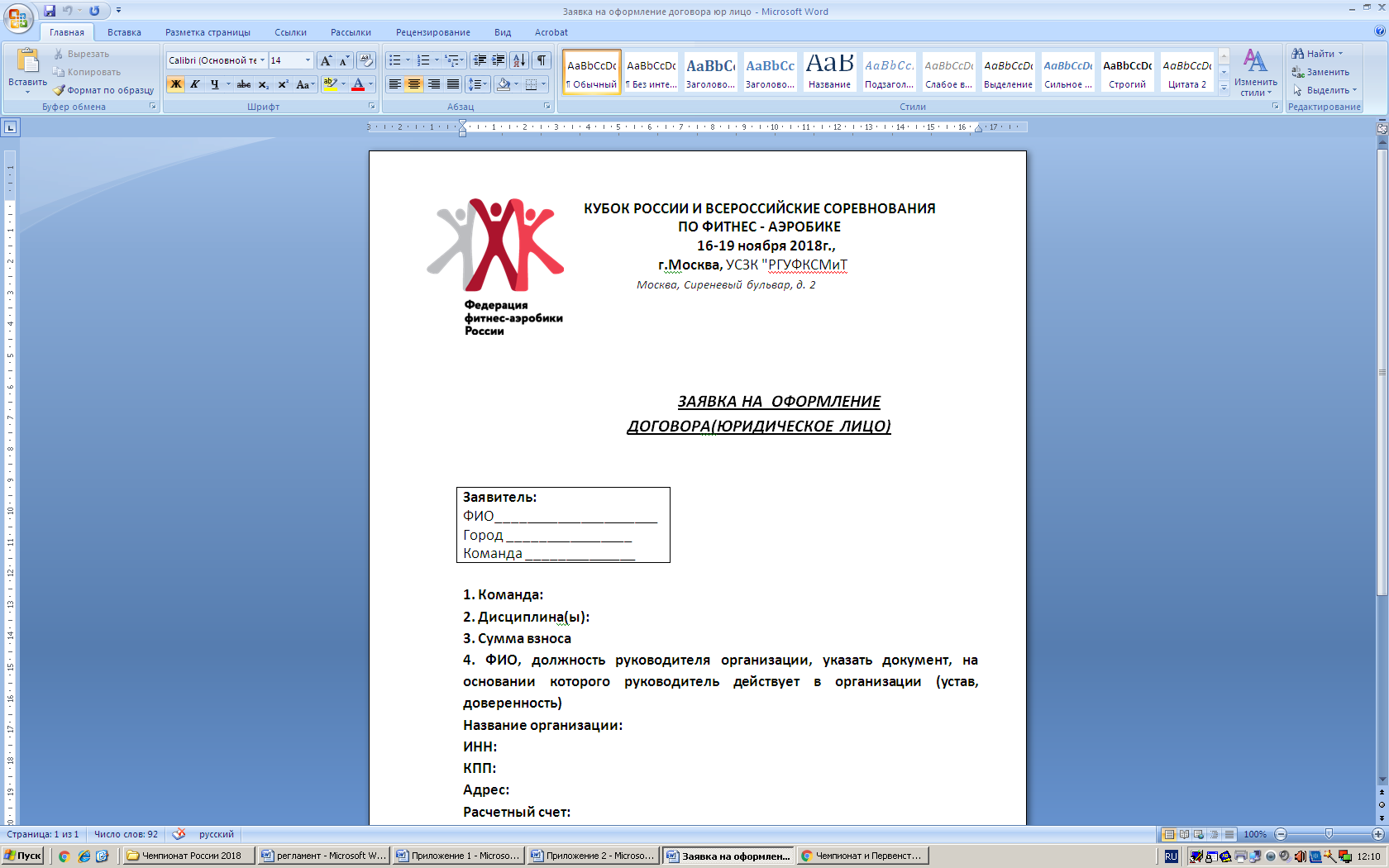 ФЕСТИВАЛЬ HHU21-23 марта 2020 г.,г. КрасноярскМСК "Сопка" КГАУ "РЦСС" (дата и место проведения)ЗАЯВКАСОСТАВ КОМАНДЫПредставитель команды _____________________________К соревнованиям допущено ___________ чел.Врач ______________________________М.П. датаПриложение 2Программа соревнований«УТВЕРЖДАЮ»Президент Красноярской региональной спортивная общественной организации   «Федерация фитнес-аэробики»_______________Ю.В. Котельникова«_____»________________ 2020 года«УТВЕРЖДАЮ»Исполнительный директорФедерации фитнес-аэробики России___________________ Т.Г. Полухина«_____»_____________ 2020 г.ДИСЦИПЛИНАНАЗВАНИЕ ГРУППЫРусEngФЕДЕРАЛЬНЫЙ ОКРУГГОРОДНАЗВАНИЕ КОМАНДИРУЮЩЕЙ ОРГАНИЗАЦИИВОЗРАСТНАЯ КАТЕГОРИЯФИО ТРЕНЕРАКОНТАКТЫТелe-mailСТИЛИ ИСПОЛЬЗУЕМЫЕ В ПРОГРАММЕ*АВТОР И ИСПОЛНИТЕЛЬ МУЗЫКАЛЬНЫХ ПРОИЗВЕДЕНИЙ№Ф.И.О. (полностью) участниковГруппыДата рождения(чч.мм.гг)Спортивный разрядВизаВрачаВизаВрачаНомер лицензии1234…Запасные:Запасные:Запасные:Запасные:Запасные:Запасные:Запасные:91022 марта 2020 г.22 марта 2020 г.22 марта 2020 г.Прибытие делегацийПрибытие делегаций13.00-15.00Мандатная комиссия, регистрация участников
(МСК "Сопка" КГАУ "РЦСС")Мандатная комиссия, регистрация участников
(МСК "Сопка" КГАУ "РЦСС")23 марта  2020 г.23 марта  2020 г.23 марта  2020 г.10.00-10.3010.00-10.30Регистрация участников дисциплины хип-хоп-большая группа, дуэты10.00-11.3010.00-11.30Опробование площадки 11.40-13.4011.40-13.40Полуфинальный тур 13.40-14:0013.40-14:00Перерыв14.30-16.3014.30-16.30Финальный тур 17.0017.00Церемония закрытия соревнований. Награждение24 марта 2020г. 24 марта 2020г. 24 марта 2020г. Отъезд делегаций